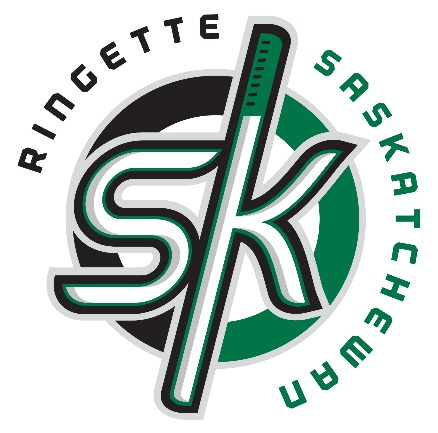                 Long Term Athlete Development (LTAD)                 Recommendations for Local Associations Ringette Saskatchewan’s Ultimate Goals – desired end stateVision (Why?)Retain athletes – keeping children in the sport for lifeMake ringette enjoyable for all no matter the skillTo prepare for a competition restructure from Ringette Canada – a new restructure that hasn’t been released yet. Strategy (How?)Doing the right things at the right time based on LTAD four pillars technical, physical, psychological, and Life Skills of a childTo have an athlete-centered approach- placing the needs of the athlete before the interest of anything elseIncrease meaningful competition (end to end) at all levels.Results (Measures) Increase skilled athletes- improving a skill enhances the ability to participate, and increased participation makes things funIncrease competitiveness in our excellence stream- if athletes are being taught the right skill at the right time, improvement should be seen at all levels. Better results at Westerns, and NationalsRingette Saskatchewan Medium Term Goals- actions that need to take placeCoaches and volunteers are knowledgeable about LTADThe right actions are taking place in regards to athletesAthlete-centered coaching- developing decision makers The right skill is being taught at the right timeImproved skill U14 and belowAlways with an eye on “development-stage” appropriateness (LTAD)Focus beyond wins & losses/goals & assists ie. skills outcomes: both team and individualRingette Saskatchewan’s Short-Term Goals- knowledge that needs to increase Get associations more familiar with Ringette Canada’s recommendations in the LTAD Framework and Technical Skills MatrixIncreased knowledge of athlete-centered programming Get coaches, athletes, and volunteers understanding the importance of monitoring growth in young athletes Enhance coaches and volunteers with support, resources, and training with LTAD through practice plans, mentorships, and coaching clinicsRingette Saskatchewan’s Role in Long Term Athlete DevelopmentLong Term Athlete Development (LTAD) is a seven-stage training, competition and recovery pathway guiding an individual’s experience in sport and physical activity from infancy through all phases of adulthood. For more information on this can be found Canadian Sport for Life (CS4L)Ringette Saskatchewan is the sport governing body responsible for administration, promotion, and development of ringette in Saskatchewan. Below What is RAS doing internally with LTAD?RAS has newly developed a strategic plan- a strategic priority is athlete developmentWhat RAS is doing for ourselves with LTAD?Aligning RAS athlete development strategic priority with Ringette Canada guidelinesWhat RAS is doing for associations with LTAD?Providing leadership in Saskatchewan for LTAD by developing a set of recommendations for local associationsWhat RAS is doing externally with LTAD? Liaison with Ringette Canada and other Provinces to be more aligned with the most current LTAD guidelines RAS wants to be engaged across Canada so Saskatchewan can be an active participant regarding LTADRingette Canada Long Term Athlete Development Framework Ringette Canada held an athlete development conference in 2006 to inform the creation of ringette-specific LTAD model. A committee then developed an LTAD framework for ringette that was endorsed by Ringette Canada at the 2008 Ringette Canada AGM.  Ringette Canada LTAD Framework DocumentThe focus of this document is Long Term Athlete Development, or LTAD, for participants in Ringette. By respecting the principles of LTAD, we will ensure that our programs and structure meet the developmental needs of participants in each stage of LTAD. This document sets out a framework for LTAD in Ringette. When fully implemented, the LTAD framework will provide the optimal environment for athlete development, the pursuit of excellence, and instill a love of the game that keeps athletes in ringette for life.Benefits of Long Term Athlete Development- LTAD is the tool for athlete centered Is keeping kids involved in sport; by making it fun and participatory- because sport makes children healthy and happy which helps them gain confidence and learn life skills Allowing children the opportunity to become good at something-by allowing all children the same high quality environment even though athletes are not going to the same point in their journeyLooks at talent development over talent identification – “You don’t want to cut a future star before they’ve had time to shine, nor do you want to drive a kid out of a sport because they didn’t “make the grade” at age 9. Otherwise you’re not only selling the kid short — you’re potentially depriving the game of a future superstar,” (Jim Grove, 2016). Recommendations for Local Associations Introduce the right ringette skills and concepts at the right times in an athlete’s life How to try this:coaches and volunteers will be supported to do this through resources with Ringette Canada LTAD Framework, Athlete Development Matrix, and RAS specific resources  Practice to competition ratio- not so much emphasis on competition- look at the ratio for practices to competition for the right stage. Not just practices on ice are included in the ratio but all dryland training is included to practice and competition ratio.  Meaningful Competition in league games to build confidence and provide positive competitive experiences- scores be closer, equal amount of time in defensive and offensive zone for later stages, and games not be determined before entering iceHow to try this: More match ups between teams that are closer in caliber and less games between ones that are further in caliberFewer games with non- peer teams in different age groups and/or tiers Monitor games scores first half and if lopsided scores are happening changes should be made second halfSurvey at the end of the season if they felt the games were meaningful Use the proposed Competition Review and Restructuring Report to measure meaningful competition from Ringette Canada. Try cross ice games from U9 below to optimize participation, skill development and enjoyment.  - LTAD framework suggests “modified game situations” and no “formal competitive events” for this developmental stage (Fundamentals). https://www.youtube.com/watch?v=CB_Ygapyl7c How to try this:Reduce the ice surface to match the size of players to increase opportunities to be involved in playGame is played in one end of the ice (blue line to end boards)Play either 3 on 3 or 4 on 4 (coaches choice depending on perceived flow of play)Frequent line changes and goalie rotations Bingo dabbers to make a blue line down the middle and goal creases. Blue line ensures that this core feature of the game is present and that there is emphasis on passing/teamwork. Small area practices Break children into small groups and have them rotate through drill stations – keeps children engaged, and confines them to smaller spaces to increase skill development U10 Introduction to game format with modified rules and organized game play in a manner to maximize leaning opportunities for all childrenHow to try this:Cross-ice gamesSmall area practices Break children into small groups and have them rotate through drill stations – keeps children engaged, and confines them to smaller spaces to increase skill development Mini nets U10 and below Why:Helps retain goalies- by the net not being so intimidating for a child to stand inBuilds a goalies confidence to want to play in netHelps the child with shooting Maximizes goalie participation Strongly recommend or policy implementation on no shortening the bench because sport is just as important as life lessons as sport itself.How to try this:Ask yourself is winning a ringette game more important than a child experiencing youth ringette?Read this article http://www.mahockey.org/news_article/show/589716-why-no-child-should-be-sitting Want coaches to focus on the individual development and not taking short cuts to winNo shot clock in U12- try this in your association for a recommended two games Why:There is too much important skills to work on then to worry about shot clock. U12 tournaments must have a skills competition prior to Christmas- RAS Sanctioning Policy states this as requirement to hostWhy?Doesn’t put all the emphasis on the competition of the tournament but also introduces the athlete to skill development Wants coaches to get the whole team involved- not just the “stars” Associations hosting should try to get every individual on the team contributing to the overall team result in skills competition Equal amount of games for U12 tournamentsWhy:Learn to Train stage as children are still learning the foundation skills and confidence. Children might not have those yet to choose the competitive stream until over the age of 12. No medals awarded for U12 and below for placing- Less emphasis on competition of tournamentsHow to try this:Incorporate more jamboree and festivals18+ division: to make league play enjoyable so that we retain these athletes, who not only play but often are coaches and/or parents of young ringette players. How to achieve this:Try a survey to see how your association can help the problem of deterring Open players from leaving the sport-this could help better understand what they want and need to stay active for life and give back to our sport in other forms such as coaching, officiating, and being directors.